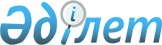 2023 жылға арналған мүгедектігі бар адамдар үшін жұмыс орындарына квота белгілеу туралыТүркістан облысы Жетісай ауданы әкiмдiгiнiң 2022 жылғы 28 қарашадағы № 744 қаулысы
      ЗҚАИ-ның ескертпесі!
      Осы қаулы 01.01.2023 бастап қолданысқа енгізіледі.
      "Қазақстан Республикасындағы жергілікті мемлекеттік басқару және өзін-өзі басқару туралы" Қазақстан Республикасы Заңының 31 бабына, "Халықты жұмыспен қамту туралы" Қазақстан Республикасы Заңының 9 бабына сәйкес, Жетісай ауданы әкімдігі ҚАУЛЫ ЕТЕДІ:
      1. 2023 жылға мүгедектігі бар адамдар үшін ауыр жұмыстарды, еңбек жағдайлары зиянды, қауіпті жұмыстардағы жұмыс орындарын есептемегенде, жұмыс орындарына квота осы қаулының қосымшасына сәйкес белгіленсін.
      2. Осы қаулының орындалуын бақылау аудан әкімінің орынбасары С.Примбековке жүктелсін.
      3. Осы қаулы 2023 жылдың 1 қаңтарынан бастап қолданысқа енгізіледі. 2023 жылға арналған мүгедектігі бар адамдар үшін жұмыс орындарына квота белгілеу туралы
					© 2012. Қазақстан Республикасы Әділет министрлігінің «Қазақстан Республикасының Заңнама және құқықтық ақпарат институты» ШЖҚ РМК
				
      Аудан әкімі

М.Қадырбек
Жетісай ауданы әкімдігінің
28 қарашадағы 2022 жылғы
744 қаулысына қосымша
№
Кәсіпорынның, ұйымның, мекеменің атауы
Жұмыскерлердің тізімдік саны
Квоталардың мөлшері (%)
Мүгедектігі бар адамдар үшін жұмыс орындарының саны
1
Түркістан облысының адами әлеуетті дамыту басқармасының Жетісай ауданының адами әлеуетті дамыту бөлімінің "М.Горький атындағы №1 мектеп гимназия" коммуналдық мемлекеттік мекемесі
226
4
5
2
Түркістан облысының адами әлеуетті дамыту басқармасының Жетісай ауданының адами әлеуетті дамыту бөлімінің "Ш.Уәлиханов атындағы №2 жалпы орта мектебі" коммуналдық мемлекеттік мекемесі
120
3
2
3
Түркістан облысының адами әлеуетті дамыту басқармасының Жетісай ауданының адами әлеуетті дамыту бөлімінің "Ю.Гагарин атындағы №3 жалпы орта мектебі" коммуналдық мемлекеттік мекемесі
166
3
3
4
Түркістан облысының адами әлеуетті дамыту басқармасының Жетісай ауданының адами әлеуетті дамыту бөлімінің "Абай атындағы №4 жалпы орта мектебі мектеп-гимназиясы" коммуналдық мемлекеттік мекемесі
157
3
3
5
Түркістан облысының адами әлеуетті дамыту басқармасының Жетісай ауданының адами әлеуетті дамыту бөлімінің "А.Байтұрсынов атындағы №5 жалпы орта мектебі" коммуналдық мемлекеттік мекемесі
 142
3
2
6
Түркістан облысының адами әлеуетті дамыту басқармасының Жетісай ауданының адами әлеуетті дамыту бөлімінің "Б.Момышұлы атындағы №6 мектеп гимназия" коммуналдық мемлекеттік мекемесі
280
4
5
7
Түркістан облысының адами әлеуетті дамыту басқармасының Жетісай ауданының адами әлеуетті дамыту бөлімінің "№7 "Тұран" мектеп гимназия" коммуналдық мемлекеттік мекемесі
171
3
3
8
Түркістан облысының адами әлеуетті дамыту басқармасының Жетісай ауданының адами әлеуетті дамыту бөлімінің "Алпамыс батыр атындағы №8 жалпы орта мектебі" коммуналдық мемлекеттік мекемесі
195
3
3
9
Түркістан облысының адами әлеуетті дамыту басқармасының Жетісай ауданының адами әлеуетті дамыту бөлімінің "Дінмұхамед Қонаев атындағы №9 -ІТ-мектеп лицейі" коммуналдық мемлекеттік мекемесі
277
4
5
10
Түркістан облысының адами әлеуетті дамыту басқармасының Жетісай ауданының адами әлеуетті дамыту бөлімінің "№10 "Қайнар" мектеп гимназия" коммуналдық мемлекеттік мекемесі
211
4
5
11
Түркістан облысының адами әлеуетті дамыту басқармасының Жетісай ауданының адами әлеуетті дамыту бөлімінің "№11 "Жеңіс" мектеп гимназия" коммуналдық мемлекеттік мекемесі
236
4
5
12
Түркістан облысының адами әлеуетті дамыту басқармасының Жетісай ауданының адами әлеуетті дамыту бөлімінің "№12 жалпы орта мектебі" коммуналдық мемлекеттік мекемесі
126
3
2
13
Түркістан облысының адами әлеуетті дамыту басқармасының Жетісай ауданының адами әлеуетті дамыту бөлімінің "Н.Төреқұлов атындағы №13 жалпы орта мектебі" коммуналдық мемлекеттік мекемесі
175
3
3
14
Түркістан облысының адами әлеуетті дамыту басқармасының Жетісай ауданының адами әлеуетті дамыту бөлімінің "Н.Оңдасынов атындағы №14 жалпы орта мектебі" коммуналдық мемлекеттік мекемесі
194
3
3
15
Түркістан облысының адами әлеуетті дамыту басқармасының Жетісай ауданының адами әлеуетті дамыту бөлімінің "М.Жұмабаев атындағы №15 жалпы орта мектебі" коммуналдық мемлекеттік мекемесі
106
3
2
16
Түркістан облысының адами әлеуетті дамыту басқармасының Жетісай ауданының адами әлеуетті дамыту бөлімінің "Ж.Сауырбаева атындағы №16 жалпы орта мектебі" коммуналдық мемлекеттік мекемесі
94
2
1
17
Түркістан облысының адами әлеуетті дамыту басқармасының Жетісай ауданының адами әлеуетті дамыту бөлімінің "№17 "Түркістан жалпы орта мектебі" коммуналдық мемлекеттік мекемесі
121
3
2
18
Түркістан облысының адами әлеуетті дамыту басқармасының Жетісай ауданының адами әлеуетті дамыту бөлімінің "М.Байзақов атындағы №18 жалпы орта мектебі" коммуналдық мемлекеттік мекемесі
105
3
2
19
Түркістан облысының адами әлеуетті дамыту басқармасының Жетісай ауданының адами әлеуетті дамыту бөлімінің "Аманкелді атындағы №19 жалпы орта мектебі" коммуналдық мемлекеттік мекемесі
125
3
2
20
Түркістан облысының адами әлеуетті дамыту басқармасының Жетісай ауданының адами әлеуетті дамыту бөлімінің "Т.Рысқұлов атындағы №20 жалпы орта мектебі" коммуналдық мемлекеттік мекемесі
312
4
6
21
Түркістан облысының адами әлеуетті дамыту басқармасының Жетісай ауданының адами әлеуетті дамыту бөлімінің "Б.Майлин атындағы №21 жалпы орта мектебі" коммуналдық мемлекеттік мекемесі
91
2
1
22
Түркістан облысының адами әлеуетті дамыту басқармасының Жетісай ауданының адами әлеуетті дамыту бөлімінің "Қ.А.Яссауи атындағы №22 жалпы орта мектебі" коммуналдық мемлекеттік мекемесі
152
3
3
23
Түркістан облысының адами әлеуетті дамыту басқармасының Жетісай ауданының адами әлеуетті дамыту бөлімінің "А.Рудаки атындағы №23 жалпы орта мектебі" коммуналдық мемлекеттік мекемесі
95
2
1
24
Түркістан облысының адами әлеуетті дамыту басқармасының Жетісай ауданының адами әлеуетті дамыту бөлімінің "А.Жами атындағы №24 жалпы орта мектебі" коммуналдық мемлекеттік мекемесі
129
3
2
25
Түркістан облысының адами әлеуетті дамыту басқармасының Жетісай ауданының адами әлеуетті дамыту бөлімінің "№25 жалпы орта мектебі" коммуналдық мемлекеттік мекемесі
99
2
1
26
Түркістан облысының адами әлеуетті дамыту басқармасының Жетісай ауданының адами әлеуетті дамыту бөлімінің "М.Шокай атындағы №26 жалпы орта мектебі" коммуналдық мемлекеттік мекемесі
141
3
2
27
Түркістан облысының адами әлеуетті дамыту басқармасының Жетісай ауданының адами әлеуетті дамыту бөлімінің "Ә.Жангелдин атындағы №27 жалпы орта мектебі" коммуналдық мемлекеттік мекемесі
69
2
1
28
Түркістан облысының адами әлеуетті дамыту басқармасының Жетісай ауданының адами әлеуетті дамыту бөлімінің "Хиуаз Доспановаа атындағы №28 жалпы орта мектебі" коммуналдық мемлекеттік мекемесі
94
2
1
29
Түркістан облысының адами әлеуетті дамыту басқармасының Жетісай ауданының адами әлеуетті дамыту бөлімінің "С.Сейфуллин атындағы №29 жалпы орта мектебі" коммуналдық мемлекеттік мекемесі
74
2
1
30
Түркістан облысының адами әлеуетті дамыту басқармасының Жетісай ауданының адами әлеуетті дамыту бөлімінің "І.Жансүгіров атындағы №30 жалпы орта мектебі" коммуналдық мемлекеттік мекемесі
106
3
2
31
Түркістан облысының адами әлеуетті дамыту басқармасының Жетісай ауданының адами әлеуетті дамыту бөлімінің "М.Әуезов атындағы №31 жалпы орта мектебі" коммуналдық мемлекеттік мекемесі
126
3
2
32
Түркістан облысының адами әлеуетті дамыту басқармасының Жетісай ауданының адами әлеуетті дамыту бөлімінің "Ш.Құдайбердиев атындағы №32 жалпы орта мектебі" коммуналдық мемлекеттік мекемесі
162
3
3
33
Түркістан облысының адами әлеуетті дамыту басқармасының Жетісай ауданының адами әлеуетті дамыту бөлімінің "М.Мәметова атындағы №33 жалпы орта мектебі" коммуналдық мемлекеттік мекемесі
90
2
1
34
Түркістан облысының адами әлеуетті дамыту басқармасының Жетісай ауданының адами әлеуетті дамыту бөлімінің "Ә.Молдағұлова атындағы №34 жалпы орта мектебі" коммуналдық мемлекеттік мекемесі
102
3
2
35
Түркістан облысының адами әлеуетті дамыту басқармасының Жетісай ауданының адами әлеуетті дамыту бөлімінің "№35 "Қараөзек" жалпы орта мектебі" коммуналдық мемлекеттік мекемесі
99
2
1
36
Түркістан облысының адами әлеуетті дамыту басқармасының Жетісай ауданының адами әлеуетті дамыту бөлімінің "№36 негізгі орта мектебі" коммуналдық мемлекеттік мекемесі
17
1
1
37
Түркістан облысының адами әлеуетті дамыту басқармасының Жетісай ауданының адами әлеуетті дамыту бөлімінің "№37 "Еңбек" жалпы орта мектебі" коммуналдық мемлекеттік мекемесі
150
3
3
38
Түркістан облысының адами әлеуетті дамыту басқармасының Жетісай ауданының адами әлеуетті дамыту бөлімінің "С.Асанов атындағы №38 жалпы орта мектебі" коммуналдық мемлекеттік мекемесі
94
2
1
39
Түркістан облысының адами әлеуетті дамыту басқармасының Жетісай ауданының адами әлеуетті дамыту бөлімінің "№39 "Асықата" жалпы орта мектебі" коммуналдық мемлекеттік мекемесі
177
3
3
40
Түркістан облысының адами әлеуетті дамыту басқармасының Жетісай ауданының адами әлеуетті дамыту бөлімінің "№40 "Ынымақ" жалпы орта мектебі" коммуналдық мемлекеттік мекемесі
127
3
2
41
Түркістан облысының адами әлеуетті дамыту басқармасының Жетісай ауданының адами әлеуетті дамыту бөлімінің "Қ.Дәрімбаев атындағы №41 жалпы орта мектебі" коммуналдық мемлекеттік мекемесі
93
2
1
42
Түркістан облысының адами әлеуетті дамыту басқармасының Жетісай ауданының адами әлеуетті дамыту бөлімінің "С.Қожанов атындағы №42 жалпы орта мектебі" коммуналдық мемлекеттік мекемесі
167
3
3
43
Түркістан облысының адами әлеуетті дамыту басқармасының Жетісай ауданының адами әлеуетті дамыту бөлімінің "№43 "Қызыл таң" жалпы орта мектебі" коммуналдық мемлекеттік мекемесі
152
3
3
44
Түркістан облысының адами әлеуетті дамыту басқармасының Жетісай ауданының адами әлеуетті дамыту бөлімінің "№44 "Жаңа дала " жалпы орта мектебі" коммуналдық мемлекеттік мекемесі
103
3
2
45
Түркістан облысының адами әлеуетті дамыту басқармасының Жетісай ауданының адами әлеуетті дамыту бөлімінің "Н.Исмайлов атындағы №45 жалпы орта мектебі" коммуналдық мемлекеттік мекемесі
114
3
2
46
Түркістан облысының адами әлеуетті дамыту басқармасының Жетісай ауданының адами әлеуетті дамыту бөлімінің "Ә.Қастеев атындағы №46 жалпы орта мектебі" коммуналдық мемлекеттік мекемесі
82
2
1
47
Түркістан облысының адами әлеуетті дамыту басқармасының Жетісай ауданының адами әлеуетті дамыту бөлімінің "М.Мақатаев атындағы №47 жалпы орта мектебі" коммуналдық мемлекеттік мекемесі
95
2
1
48
Түркістан облысының адами әлеуетті дамыту басқармасының Жетісай ауданының адами әлеуетті дамыту бөлімінің "Қ.Сәтбаев атындағы №48 жалпы орта мектебі" коммуналдық мемлекеттік мекемесі
99
2
1
49
Түркістан облысының адами әлеуетті дамыту басқармасының Жетісай ауданының адами әлеуетті дамыту бөлімінің "№49 "Сырдария " жалпы орта мектебі" коммуналдық мемлекеттік мекемесі
97
2
1
50
Түркістан облысының адами әлеуетті дамыту басқармасының Жетісай ауданының адами әлеуетті дамыту бөлімінің "Р.Қошқарбаев атындағы №50 жалпы орта мектебі" коммуналдық мемлекеттік мекемесі
98
2
1
51
Түркістан облысының адами әлеуетті дамыту басқармасының Жетісай ауданының адами әлеуетті дамыту бөлімінің "№51 "Дәуір " жалпы орта мектебі" коммуналдық мемлекеттік мекемесі
177
3
3
52
Түркістан облысының адами әлеуетті дамыту басқармасының Жетісай ауданының адами әлеуетті дамыту бөлімінің "С.Сейфуллин атындағы №52 жалпы орта мектебі" коммуналдық мемлекеттік мекемесі
138
3
2
53
Түркістан облысының адами әлеуетті дамыту басқармасының Жетісай ауданының адами әлеуетті дамыту бөлімінің "Ю.Гагарин атындағы №53 жалпы орта мектебі" коммуналдық мемлекеттік мекемесі
155
3
3
54
Түркістан облысының адами әлеуетті дамыту басқармасының Жетісай ауданының адами әлеуетті дамыту бөлімінің "Ілияс Есенберлин атындағы №54 жалпы орта мектебі" коммуналдық мемлекеттік мекемесі
122
3
2
55
Түркістан облысының адами әлеуетті дамыту басқармасының Жетісай ауданының адами әлеуетті дамыту бөлімінің "№55 "Жеңістің 50 жылдығы " жалпы орта мектебі" коммуналдық мемлекеттік мекемесі
61
2
1
56
Түркістан облысының адами әлеуетті дамыту басқармасының Жетісай ауданының адами әлеуетті дамыту бөлімінің "С.Ерубаев атындағы №56 жалпы орта мектебі" коммуналдық мемлекеттік мекемесі
62
2
1
57
Түркістан облысының адами әлеуетті дамыту басқармасының Жетісай ауданының адами әлеуетті дамыту бөлімінің "№57 "Сарыарқа" жалпы орта мектебі" коммуналдық мемлекеттік мекемесі
157
3
3
58
Түркістан облысының адами әлеуетті дамыту басқармасының Жетісай ауданының адами әлеуетті дамыту бөлімінің "№58 жалпы орта мектебі" коммуналдық мемлекеттік мекемесі
94
2
1
59
Түркістан облысының адами әлеуетті дамыту басқармасының Жетісай ауданының адами әлеуетті дамыту бөлімінің "Я.Есенбеков атындағы №59 жалпы орта мектебі" коммуналдық мемлекеттік мекемесі
107
3
2
60
Түркістан облысының адами әлеуетті дамыту басқармасының Жетісай ауданының адами әлеуетті дамыту бөлімінің "№60 "Қызылқұм " жалпы орта мектебі" коммуналдық мемлекеттік мекемесі
175
3
3
61
Түркістан облысының адами әлеуетті дамыту басқармасының Жетісай ауданының адами әлеуетті дамыту бөлімінің "Ғ.Мұратбаев атындағы №61 жалпы орта мектебі" коммуналдық мемлекеттік мекемесі
117
3
2
62
Түркістан облысының адами әлеуетті дамыту басқармасының Жетісай ауданының адами әлеуетті дамыту бөлімінің "Кенесары хан атындағы №62 жалпы орта мектебі" коммуналдық мемлекеттік мекемесі
146
3
2
63
Түркістан облысының адами әлеуетті дамыту басқармасының Жетісай ауданының адами әлеуетті дамыту бөлімінің "Ы.Алтынсарин атындағы №63 жалпы орта мектебі" коммуналдық мемлекеттік мекемесі
75
2
1
64
Түркістан облысының адами әлеуетті дамыту басқармасының Жетісай ауданының адами әлеуетті дамыту бөлімінің "№64 "Мақталы " жалпы орта мектебі" коммуналдық мемлекеттік мекемесі
75
2
1
65
Түркістан облысының адами әлеуетті дамыту басқармасының Жетісай ауданының адами әлеуетті дамыту бөлімінің "№65 "Достық " жалпы орта мектебі" коммуналдық мемлекеттік мекемесі
114
3
2
66
Түркістан облысының адами әлеуетті дамыту басқармасының Жетісай ауданының адами әлеуетті дамыту бөлімінің "№66 "Мырзашөл " жалпы орта мектебі" коммуналдық мемлекеттік мекемесі
97
2
1
67
Түркістан облысының адами әлеуетті дамыту басқармасының Жетісай ауданының адами әлеуетті дамыту бөлімінің "Қазыбек би атындағы №67 жалпы орта мектебі" коммуналдық мемлекеттік мекемесі
92
2
1
68
Түркістан облысының адами әлеуетті дамыту басқармасының Жетісай ауданының адами әлеуетті дамыту бөлімінің "№68 "Жібек жолы " жалпы орта мектебі" коммуналдық мемлекеттік мекемесі
204
4
5
69
Түркістан облысының адами әлеуетті дамыту басқармасының Жетісай ауданының адами әлеуетті дамыту бөлімінің "№69 "Мақташы " жалпы орта мектебі" коммуналдық мемлекеттік мекемесі
80
2
1
70
Түркістан облысының адами әлеуетті дамыту басқармасының Жетісай ауданының адами әлеуетті дамыту бөлімінің "Ж.Сүлейменов атындағы №70 жалпы орта мектебі" коммуналдық мемлекеттік мекемесі
87
2
1
71
Түркістан облысының адами әлеуетті дамыту басқармасының Жетісай ауданының адами әлеуетті дамыту бөлімінің "№71 жалпы орта мектебі" коммуналдық мемлекеттік мекемесі
91
2
1
72
Түркістан облысының адами әлеуетті дамыту басқармасының Жетісай ауданының адами әлеуетті дамыту бөлімінің "№72 жалпы орта мектебі" коммуналдық мемлекеттік мекемесі
77
2
1
73
Түркістан облысының адами әлеуетті дамыту басқармасының Жетісай ауданының адами әлеуетті дамыту бөлімінің "№73 жалпы орта мектебі" коммуналдық мемлекеттік мекемесі
114
3
2
74
Түркістан облысы қоғамдық денсаулық сақтау басқармасының шаруашылық жүргізу құқығындағы "Жетісай аудандық орталық ауруханасы" мемлекеттік коммуналдық кәсіпорыны
1301
4
13
75
Түркістан облысы қоғамдық денсаулық сақтау басқармасының шаруашылық жүргізу құқығындағы "Асық ата" Жетісай аудандық ауруханасы" мемлекеттік коммуналдық кәсіпорыны
1167
4
11